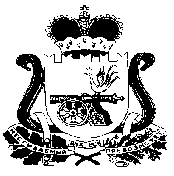 АДМИНИСТРАЦИЯ ЛОИНСКОГО СЕЛЬСКОГО ПОСЕЛЕНИЯ СМОЛЕНСКОГО РАЙОНА СМОЛЕНСКОЙ ОБЛАСТИР А С П О Р Я Ж Е Н И ЕОт 25.12.2020                                                                               №36О назначении ответственного для работы в программе ГИС «Энергоэффективность»1. Назначить ответственным лицом по работе в программе ГИС «Энергоэффективность» в муниципальном образовании Лоинского сельского поселения Смоленского района Смоленской области на 2021 год старшего инспектора  Администрации Лоинского сельского поселения  Смоленского района  Смоленской области  Н.И. Городскову.2. Контроль за выполнением настоящего распоряжения оставляю за собой.3. Настоящее распоряжение вступает в силу со дня его подписания.Глава муниципального образованияЛоинского сельского поселения Смоленского района Смоленской области                             Н.С. Лапеченков